П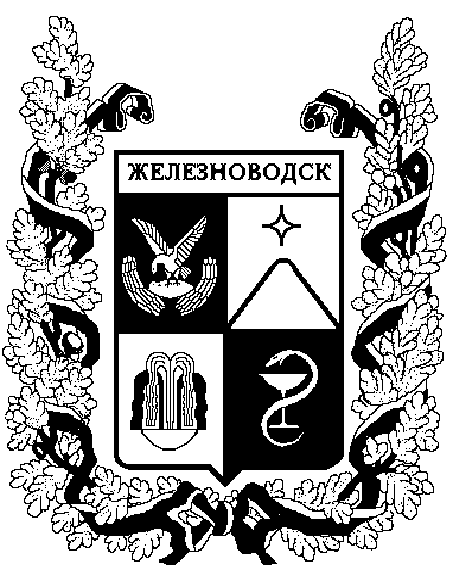 ПОСТАНОВЛЕНИЕАДМИНИСТРАЦИИ ГОРОДА-КУРОРТА ЖЕЛЕЗНОВОДСКА СТАВРОПОЛЬСКОГО КРАЯО внесении изменений в административный регламент предоставления муниципальными образовательными организациями города-курорта Железноводска Ставропольского края муниципальной услуги «Зачисление в муниципальную общеобразовательную организацию, а также организацию дополнительного образования», утвержденный постановлением администрации города-курорта Железноводска Ставропольского края            от 19 апреля 2018 г. № 219В соответствии с федеральным законом от 06 октября 2003 г. 
№ 131-ФЗ «Об общих принципах организации местного самоуправления в Российской Федерации», приказами Министерства образования и науки Российской Федерации от 22 января 2014 г. № 32 «Об утверждении Порядка приема граждан на обучение по образовательным программам начального общего, основного общего и среднего общего образования»,                               от 12 марта 2014 г. № 177 «Об утверждении Порядка и условий осуществления перевода обучающихся из одной организации, осуществляющей образовательную деятельность по образовательным программам начального общего, основного общего и среднего общего образования, в другие организации, осуществляющие образовательную деятельность по образовательным программам соответствующих уровня и направленности»ПОСТАНОВЛЯЮ:1. Утвердить прилагаемые изменения, которые вносятся в  административный регламент предоставления муниципальными образовательными организациями города-курорта Железноводска Ставропольского края муниципальной услуги «Зачисление в муниципальную общеобразовательную организацию, а также организацию дополнительного образования» (далее – Административный регламент), утвержденный постановлением администрации города-курорта Железноводска Ставропольского края от 19 апреля 2018 г. № 219 «Об утверждении административного регламента регламент предоставления муниципальными образовательными организациями города-курорта Железноводска Ставропольского края муниципальной услуги «Зачисление в муниципальную общеобразовательную организацию, а также организацию дополнительного образования».2. Опубликовать настоящее постановление в общественно-политическом еженедельнике «Железноводские ведомости» и разместить на официальной сайте Думы города-курорта Железноводска Ставропольского края и администрации города-курорта Железноводска Ставропольского края в сети Интернет.3. Контроль за выполнением настоящего постановления возложить на заместителя главы администрации города-курорта Железноводска Ставропольского края Шумкину А.С.4. Настоящее постановление вступает в силу со дня его официального опубликования.Глава города-курорта ЖелезноводскаСтавропольского края                                                                         Е.И.МоисеевПроект подготовлен управлением образования администрации города-курорта Железноводска Ставропольского края
Начальник управления образования администрациигорода-курорта ЖелезноводскаСтавропольского края                                                                     С.Н. КазанцеваПроект вносит:Заместитель главы администрации города-курорта Железноводска Ставропольского края                                          А.С.ШумкинаПроект визируют:Исполняющий обязанности первого заместителя главы администрации города-курорта Железноводска Ставропольского края                                        Н.Н.БондаренкоИсполняющий обязанности начальника Финансового управления администрации города-курорта Железноводска Ставропольского края                                                                            Л.А.ЗубоваРуководитель отдела по информационной политике и информатизации администрациигорода-курорта ЖелезноводскаСтавропольского края                                                                        А.И. БоровикРуководитель отдела по мобилизационной подготовке и чрезвычайных ситуаций администрации города-курорта Железноводска Ставропольского края                                                                       Д.А. КоротаевРуководитель юридического отделаадминистрации города-курортаЖелезноводска Ставропольского края                                            Е.Л.ОсинцеваРуководитель отдела по обеспечениюдеятельности администрациигорода-курорта ЖелезноводскаСтавропольского края                                                                         Г.В. Рудкова УТВЕРЖДЕНЫ постановлением администрации города-курорта Железноводска Ставропольского края ИЗМЕНЕНИЯ,которые вносятся в административный регламент предоставления муниципальными образовательными организациями города-курорта Железноводска Ставропольского края муниципальной услуги «Зачисление в муниципальную общеобразовательную организацию, а также организацию дополнительного образования», утвержденный постановлением администрации города-курорта Железноводска Ставропольского края от 19 апреля 2018 г. № 219 «Об утверждении административного регламента регламент предоставления муниципальными образовательными организациями города-курорта Железноводска Ставропольского края муниципальной услуги «Зачисление в муниципальную общеобразовательную организацию, а также организацию дополнительного образования»1. В Административном регламенте, утвержденном постановлением:1.1. В разделе 2 «Стандарт предоставления муниципальной услуги» Административного регламента:1.1.1. Подпункт «д» пункта 14 изложить в следующей редакции:«д) при приеме в первый класс в течение учебного года или во второй и последующий классы общеобразовательной организации родители (законные представители) обучающегося представляют:личное дело обучающегося, выданное общеобразовательной организацией, в которой он обучался ранее;документы, содержащие информацию об успеваемости обучающегося в текущем учебном году (выписка из классного журнала с текущими отметками и результатами промежуточной аттестации), заверенные печатью исходной организации и подписью ее руководителя (уполномоченного им лица);аттестат установленного образца об основном общем образовании (дополнительно предоставляется при приеме в общеобразовательную организацию для получения среднего общего образования).».1.1.2. Пункт 20 изложить в следующей редакции:«20. Основание для отказа в предоставлении муниципальной услуги в общеобразовательной организации - отсутствие свободных мест в муниципальной общеобразовательной организации.В случае отсутствия мест в муниципальной общеобразовательной организации родители (законные представители) ребенка для решения вопроса о его устройстве в другую общеобразовательную организацию обращаются непосредственно в управление образования администрации города-курорта Железноводска Ставропольского края.».1.2. Раздел 3 «Состав, последовательность и сроки выполнения административных процедур, требования  к порядку их выполнения, в том числе особенности выполнения административных процедур в электронной форме» Административного регламента дополнить подпунктом 34.6 следующего содержания:«34.6. Документы, представленные родителями (законными представителями) детей, регистрируются в журнале приема заявлений. После регистрации заявления родителям (законным представителям) детей выдается расписка в получении документов, содержащая информацию о регистрационном номере заявления о приеме ребенка в общеобразовательную организацию, о перечне представленных документов. Расписка заверяется подписью должностного лица общеобразовательной организации, ответственного за прием документов, и печатью общеобразовательной организации.».1.3. В приложении 1 «Информация о месте нахождения образовательных организаций, участвующих в предоставлении муниципальной услуги «Зачисление в муниципальную общеобразовательную организацию, а также организацию дополнительного образования» к Административному регламенту строки восьмую, девятую изложить в следующей редакции:«».1.4. Приложение 2 «Форма оформления заявления для предоставления муниципальной услуги общеобразовательными организациями» к Административному регламенту изложить в редакции согласно приложению к настоящим Изменениям.Проект вносит:Заместитель главы администрации города-курорта Железноводска Ставропольского края                                                                      А.С.ШумкинаПриложение к Изменениям, которые вносятся в административный регламент предоставления муниципальными образовательными организациями города-курорта Железноводска Ставропольского края муниципальной услуги «Зачисление в муниципальную общеобразовательную организацию, а также организацию дополнительного образования», утвержденный постановлением администрации города-курорта Железноводска Ставропольского края от 19 апреля 2018 г. № 219 «Об утверждении административного регламента регламент предоставления муниципальными образовательными организациями города-курорта Железноводска Ставропольского края муниципальной услуги «Зачисление в муниципальную общеобразовательную организацию, а также организацию дополнительного образования»Даю согласие на обработку персональных данных моих и моего ребенка в порядке, установленном законодательством Российской Федерации, подтверждаю личной подписью.                                                                                        «___» ________  20__ года                             (подпись)              г. Железноводск№Наименование  образовательной организацииРежим работы Ответст-венное лицоТелефон, адрес электронной почты, адрес официального сайтаАдрес12345Муниципальное казённое общеобразовательное учреждение «Средняя общеобразовательная  школа № 10» города-курорта Железноводска  Ставропольского краяпонедельник-пятницас 08.00 до 17.00,  Клиновогоая1электронной почты, адрес официального сайтапальной услуги "ропольского ка Ставропольского края муниципальной услу суббота с 08.00 до 13.00директор8(87932)5-93-36,moysoh10@yandex. ru,10zhzv.kmvschool. ru357430,Ставропольский край,г. Железноводск,ул. К.Маркса, 37Муниципальное бюджетное общеобразовательное учреждение «Лицей казачества имени А.Ф. Дьякова» города-курорта Железноводска Ставропольского края понедельник-пятницас 08.00 до 17.00,  Клиновогоая1электронной почты, адрес официального сайтапальной услуги "ропольского ка Ставропольского края муниципальной услу суббота с 08.00 до 13.00директор8(87932)5-36-50,licey-kazak@mail.ru,лицейказачества. рф357430,Ставропольский край,г. Железноводск,пос. Иноземцево, ул. Шоссейная, 211 бФОРМАоформления заявления для предоставления муниципальной услуги общеобразовательными организациямиФОРМАоформления заявления для предоставления муниципальной услуги общеобразовательными организациямиДиректору ___________________________________      (наименование общеобразовательной организации)___________________________________                     (фамилия, имя, отчество директора)Родителя (законного представителя)___________________________________                            (фамилия, имя, отчество)                                                                 _________________________________                                                                   (место жительства и регистрации)                                                                 _________________________________                                                                                            (номер телефона)                                                                 _________________________________                                                                   (место жительства и регистрации)                                                                 _________________________________                                                                                            (номер телефона)ЗАЯВЛЕНИЕПрошу принять моего ребенка (сына, дочь) ___________________________________________________________________(фамилия, имя, отчество)___________________________________________________________________(дата рождения, место проживания)в____________класс. Окончил (а) ______ классов школы ____________________________________.                                                                  (при приеме в первый класс не заполняется)Изучал (а) ___________________________ язык.ЗАЯВЛЕНИЕПрошу принять моего ребенка (сына, дочь) ___________________________________________________________________(фамилия, имя, отчество)___________________________________________________________________(дата рождения, место проживания)в____________класс. Окончил (а) ______ классов школы ____________________________________.                                                                  (при приеме в первый класс не заполняется)Изучал (а) ___________________________ язык.С уставом, свидетельством о государственной аккредитации, лицензией, другими документами, регламентирующими деятельность общеобразовательной организации ___________________________________________ ознакомлен (а).                  (наименование общеобразовательной организации)С уставом, свидетельством о государственной аккредитации, лицензией, другими документами, регламентирующими деятельность общеобразовательной организации ___________________________________________ ознакомлен (а).                  (наименование общеобразовательной организации)Сведения о родителях: Мать: Ф.И.О. _____________________________________Контактный телефон ______________________________Отец: Ф.И.О. _____________________________________Контактный телефон ______________________________Приложение: указывается перечень документов.                                                                                           «___» ________ 20__ года                             (подпись)Сведения о родителях: Мать: Ф.И.О. _____________________________________Контактный телефон ______________________________Отец: Ф.И.О. _____________________________________Контактный телефон ______________________________Приложение: указывается перечень документов.                                                                                           «___» ________ 20__ года                             (подпись)